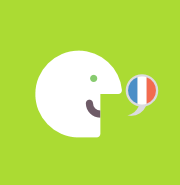 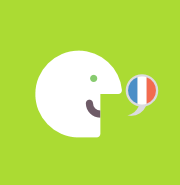 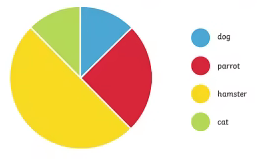 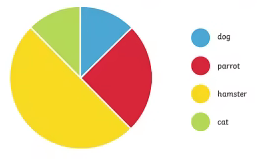 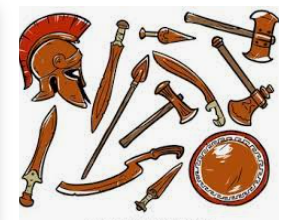 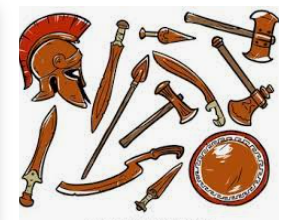 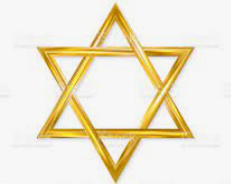 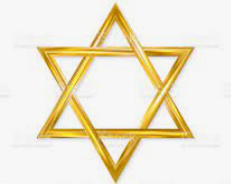 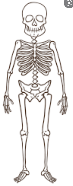 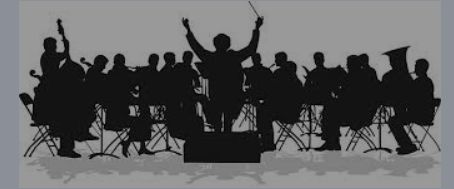 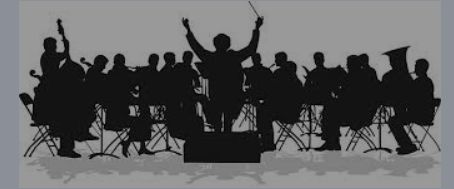 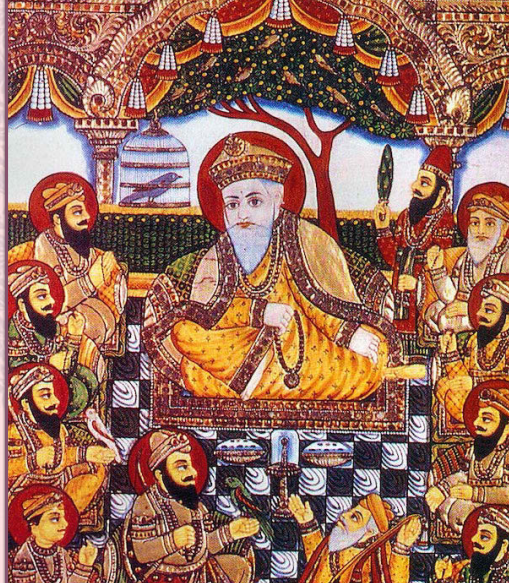 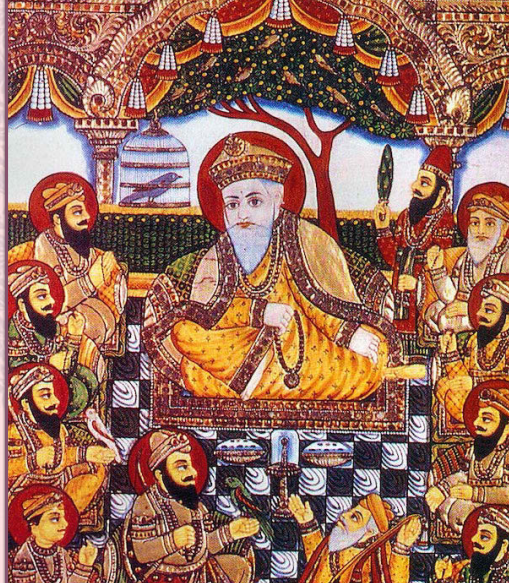 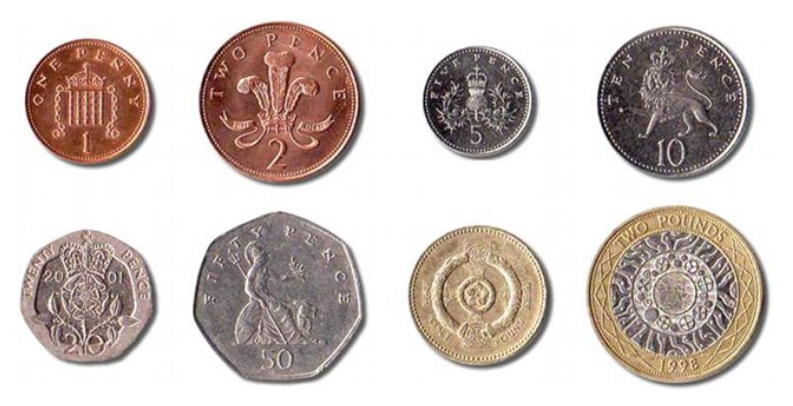 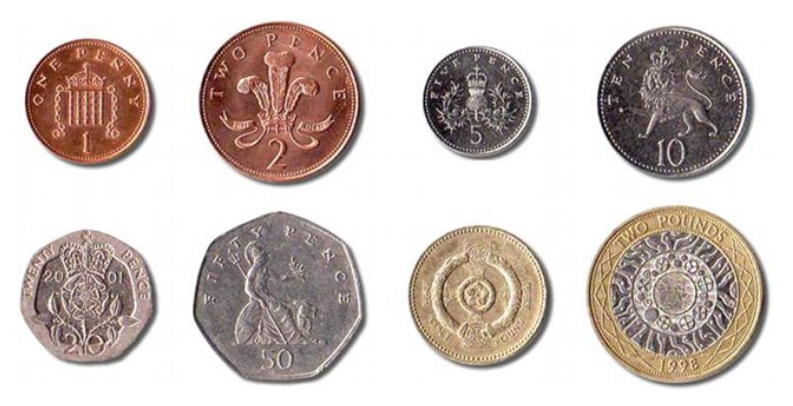 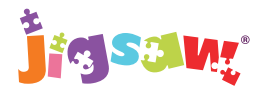 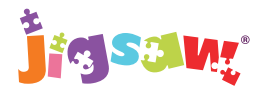 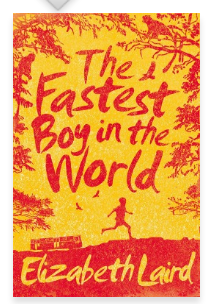 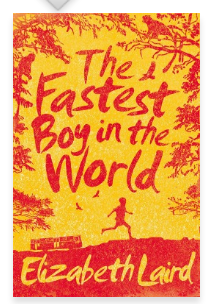 Year 3 French Mon Anniversaire – My BirthdayPupils will talk about their birthday, write a party invitation and play party games. They will read Boucles d’Or - Goldilocks and the Three Bears…in French.